Excellence in Crisis : e-EventFriday, 30 October 2020 ; 4:00 pm – 5:20 pmOrganized byIMC Ramkrishna Bajaj National Quality Award (RBNQA) TrustProgram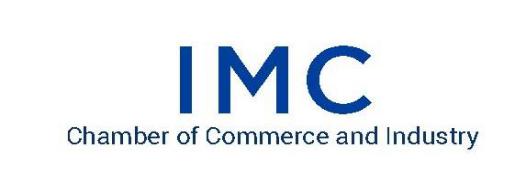 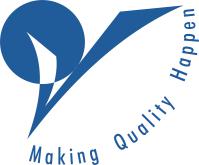 Inaugural Session (04.00 pm to 04.20 pm)Inaugural Session (04.00 pm to 04.20 pm)04.00 pm to 04.03 pmWelcome RemarksRajiv Podar, President, IMC Chamber of Commerce and Industry04.03 pm to 04.06 pmIntroductory RemarksNiraj Bajaj, Chairman, IMC RBNQA Trust04.06 pm to 04.16 pmEIC and Performance Excellence - Mr.Suresh LullaSuresh Lulla, Co-Chairman, IMC Quality Improvement & Technology Committee04.16 pm to 04.20 pmThank you -  Assessors, NAC members and Panel of Judges  Presentation of Certificate of Merits (04.20 pm to 04.50 pm)Presentation of Certificate of Merits (04.20 pm to 04.50 pm)04.20 pm to 04.22 pmAditya Birla Fashion And Retail Ltd, Madura Clothing, Bangalore04.22 pm to 04.24 pmAditya Birla Health Insurance Company Ltd, Thane04.24 pm to 04.26 pmBharat Petroleum Corporation Ltd, Kochi Refinery04.26 pm to 04.28 pmBharat Petroleum Corporation Ltd, LPG Business Unit, Mumbai04.28 pm to 04.30 pmBharat Petroleum Corporation Ltd, Mumbai Refinery04.30 pm to 04.32 pmGlobal Indian International School Smart Campus - Punggol, Singapore04.32 pm to 04.34 pmGlobal Indian International School, Bannerghatta04.34 pm to 04.36 pmGlobal Indian International School, Dubai04.36 pm to 04.38 pmGlobal Indian International School, Kuala Lumpur04.38 pm to 04.40 pmGlobal Indian International School, Tokyo, Japan04.40 pm to 04.42 pmGrasim Indo Gulf Fertilisers, Amethi04.42 pm to 04.44 pmHansraj Public School, Haryana04.44 pm to 04.48 pmL&T Electrical & Automation (a unit of Schneider Electric India Private Ltd), Electrical Systems & Equipment, Coimbatore04.48 pm to 04.50 pmRuby Hall Clinic, PunePresentation of Winner - Crisis Superheroes (04.50 pm to 04.55 pm)Presentation of Winner - Crisis Superheroes (04.50 pm to 04.55 pm)04.50 pm to 04.55 pmGujarat Cooperative Milk Marketing Federation Ltd (GCMMF) Amul, GujaratPresentation of Winner - Crisis Innovators (04.55 pm to 05.00 pm)Presentation of Winner - Crisis Innovators (04.55 pm to 05.00 pm)04.55 pm to 05.00 pmGlobal Indian International School, Abu DhabiPresentation of Winner - Crisis Learners (05.00 pm to 05.05 pm)Presentation of Winner - Crisis Learners (05.00 pm to 05.05 pm)05.00 pm to 05.05 pmUrban Company, GurgaonAddress by Chief Guest - “Innovation in Turbulent Times” (05.05 pm to 05.20 pm)Address by Chief Guest - “Innovation in Turbulent Times” (05.05 pm to 05.20 pm)05.05 pm to 05.20 pmMr R S Sodhi, Managing Director, Gujarat Co-Operative Milk Marketing Federation Ltd